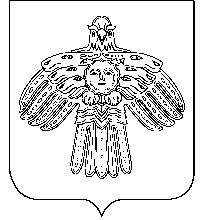 СОВЕТ  ГОРОДСКОГО   ПОСЕЛЕНИЯ                                                                             «СОСНОГОРСК»                                «СОСНОГОРСК»                                                                          КАР  ОВМÖДЧÖМИНСА  СÖВЕТРЕШЕНИЕКЫВКÖРТÖД(очередного) заседания Совета городского поселения «Сосногорск» II созыва«__»__________   	          		                                                               № О внесении изменений в решение Совета городского поселения «Сосногорск» от 15.04.2011 № 215 «Об утверждении гарантированного перечня услуг»      В соответствии с пунктом 22 части 1 статьи 14 Федерального закона                  от 06.10.2003 № 131-ФЗ «Об общих принципах организации местного самоуправления в Российской Федерации», частью 3 статьи 9 Федерального закона от 12.01.1996 № 8-ФЗ «О погребении и похоронном деле», Постановлением Правительства Российской Федерации от 24.01.2019 № 32       «Об утверждении коэффициента индексации выплат, пособий и компенсаций в 2019 году»Совет городского поселения «Сосногорск»РЕШИЛ:	1. Внести в решение Совета городского поселения «Сосногорск» от 15.04.2011 № 215 «Об утверждении гарантированного перечня услуг» (далее – Решение) следующие изменения:1) приложение № 1 «Стоимость услуг, предоставляемых согласно гарантированному перечню услуг на погребение умерших пенсионеров, не подлежащих обязательному социальному страхованию на случай временной нетрудоспособности и в связи с материнством на день смерти» к Решению изложить в новой редакции согласно приложению № 1 к настоящему решению;2) приложение № 2 «Стоимость услуг, предоставляемых согласно гарантированному перечню услуг на погребение умерших граждан, подлежащих обязательному социальному страхованию на случай временной нетрудоспособности и в связи с материнством на день смерти, и умерших несовершеннолетних членов семей граждан, подлежащих обязательному социальному страхованию на случай временной нетрудоспособности и в связи с материнством на день смерти указанных членов семей» к Решению изложить в новой редакции согласно приложению № 2 к настоящему решению;3) приложение № 3 «Стоимость услуг, предоставляемых согласно гарантированному перечню услуг на погребение в случаях, если умерший не подлежал обязательному социальному страхованию на случай временной нетрудоспособности и в связи с материнством на день смерти, и не является пенсионером, а также в случае рождения мертвого ребенка по истечении 154 дней беременности» к Решению изложить в новой редакции согласно приложению № 3 к настоящему решению.	2. Решение Совета городского поселения «Сосногорск» от 12 апреля 2019 года № 135 «О внесении изменений в решение Совета городского поселения «Сосногорск» от 15.04.2011 № 215 «Об утверждении гарантированного перечня услуг» признать утратившим силу.	3. Настоящее решение вступает в силу с момента официального опубликования и распространяется на правоотношения, возникшие                     с 1 февраля 2019 годаГлава городского поселения «Сосногорск»-председатель совета поселения   	Ю.Р. БикчуринПриложение № 1 к решению заседания Совета городского поселения «Сосногорск» от  «___» ______ 2019 года № ____   «Утвержденарешением XXVII заседания Совета городского поселения «Сосногорск»от «05» апреля 2011 № 215(приложение № 1)Стоимость услуг, предоставляемых согласно гарантированному перечню услуг на погребение умерших пенсионеров, не подлежащих обязательному социальному страхованию на случай временной нетрудоспособности и в связи с материнством на день смертиПриложение № 2 к решению заседания Совета городского поселения «Сосногорск» от  «___» ______ 2019 года № ____   «Утвержденарешением XXVII заседания Совета городского поселения «Сосногорск»от «05» апреля 2011 № 215(приложение № 2)Стоимость услуг, предоставляемых согласно гарантированному перечню услуг на погребение умерших граждан, подлежащих обязательному социальному страхованию на случай временной нетрудоспособности и в связи с материнством на день смерти, и умерших несовершеннолетних членов семей граждан, подлежащих обязательному социальному страхованию на случай временной нетрудоспособности и в связи с материнством на день смерти указанных членов семейПриложение № 3 к решению заседания Совета городского поселения «Сосногорск» от  «___» ______ 2019 года № ____   «Утвержденарешением XXVII заседания Совета городского поселения «Сосногорск»от «05» апреля 2011 № 215(приложение № 3)Стоимость услуг, предоставляемых согласно гарантированному перечню услуг на погребение в случаях, если умерший не подлежал обязательному социальному страхованию на случай временной нетрудоспособности и в связи с материнством на день смерти, и не является пенсионером, а также в случае рождения мертвого ребенка по истечении 154 дней беременностиПояснительная запискак проекту Решения (очередного) заседания Совета городского поселения «Сосногорск» II созыва «О внесении изменений в решение Совета городского поселения «Сосногорск» от 15.04.2011 № 215 «Об утверждении гарантированного перечня услуг»1. В связи с поступившим письмом – обращением Отделения Пенсионного фонда г. Сосногорска об изменении Решения Совета городского поселения «Сосногорск» от 12 апреля 2019 года № 135 «О внесении изменений в решение Совета городского поселения «Сосногорск» от 15.04.2011 № 215 «Об утверждении гарантированного перечня услуг» в части вступления в силу, а именно с 01 февраля 2019 года.Исполняющий обязанности начальника управления жилищно-коммунального хозяйства администрации муниципального района «Сосногорск»	        			         В.Р. Брязгина Тел.: 8(82149)5-40-79№п/пНаименование услуг, входящих в гарантированный переченьЦена (руб.)1.Оформление документов, необходимых для погребения.Бесплатно2.Предоставление и доставка гроба и других предметов, необходимых для погребения.3526,273.Перевозка тела (останков) умершего на кладбище.955,904.Погребение3248,245.Итого стоимость погребения7730,41№п/пНаименование услуг, входящих в гарантированный переченьЦена (руб.)1.Оформление документов, необходимых для погребения.Бесплатно2.Предоставление и доставка гроба и других предметов, необходимых для погребения.3526,273.Перевозка тела (останков) умершего на кладбище.955,904.Погребение3248,245.Итого стоимость погребения7730,41№п/пНаименование услуг, входящих в гарантированный переченьЦена (руб.)1.Оформление документов, необходимых для погребения.Бесплатно2.Предоставление и доставка гроба и других предметов, необходимых для погребения.3526,273.Перевозка тела (останков) умершего на кладбище.955,904.Погребение3248,245.Итого стоимость погребения7730,41